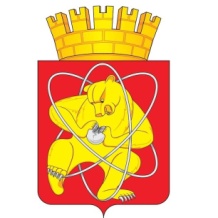 Городской округ «Закрытое административно – территориальное образование  Железногорск Красноярского края»СОВЕТ ДЕПУТАТОВ ЗАТО г. ЖЕЛЕЗНОГОРСКРЕШЕНИЕ______________ 2021 г.                                                                                                        _______г. ЖелезногорскО внесении изменений в решение Совета депутатов ЗАТО г. Железногорск от 26.02.2009 № 52-388Р «Об утверждении Положения об оплате труда депутатов, выборных должностных лиц местного самоуправления, осуществляющих свои полномочия на постоянной основе, лиц, замещающих иные муниципальные должности, и муниципальных служащих в органах местного самоуправления ЗАТО Железногорск» В соответствии с постановлением Совета администрации Красноярского края от 29.12.2007 № 512-п «О нормативах формирования расходов на оплату труда  депутатов, выборных должностных лиц местного самоуправления, осуществляющих свои полномочия на постоянной основе, лиц, замещающих иные муниципальные должности, и муниципальных служащих», руководствуясь Уставом ЗАТО Железногорск, Совет депутатовРЕШИЛ:1. Внести в решение Совета депутатов ЗАТО г. Железногорск от 26.02.2009 № 52-388Р «Об утверждении положения об оплате труда депутатов, выборных должностных лиц местного самоуправления, осуществляющих свои полномочия на постоянной основе, лиц, замещающих иные муниципальные должности, и муниципальных служащих в органах местного самоуправления ЗАТО Железногорск» следующие изменения:1.1. Раздел 14 приложения № 1 к решению дополнить пунктом 14.2.1 следующего содержания:«14.2.1. Общее количество должностных окладов, учитываемое при расчете предельного размера фонда оплаты труда, установленное пунктом 14.2 настоящего Решения, увеличивается на 10 процентов для выплаты премий.Объем средств, предусматриваемый в соответствии с абзацем первым настоящего пункта, не может быть использован на иные цели.».1.2. Приложение 1 к Положению, утвержденному решением Совета депутатов ЗАТО г. Железногорск от 26.02.2009 № 52-388Р «Об утверждении положения об оплате труда депутатов, выборных должностных лиц местного самоуправления, осуществляющих свои полномочия на постоянной основе, лиц, замещающих иные муниципальные должности, и муниципальных служащих в органах местного самоуправления ЗАТО Железногорск»,  изложить в следующей редакции:«РАЗМЕРЫ ДЕНЕЖНОГО ВОЗНАГРАЖДЕНИЯ ВЫБОРНЫХ ДОЛЖНОСТНЫХ ЛИЦ МЕСТНОГО САМОУПРАВЛЕНИЯ, ОСУЩЕСТВЛЯЮЩИХ СВОИ ПОЛНОМОЧИЯНА ПОСТОЯННОЙ ОСНОВЕ, ЛИЦ, ЗАМЕЩАЮЩИХИНЫЕ МУНИЦИПАЛЬНЫЕ ДОЛЖНОСТИ».2. Контроль за исполнением решения возложить на председателя постоянной комиссии по бюджету, финансам и налогам Ю.И. Разумника.3. Настоящее решение вступает в силу после официального опубликования и применяется к правоотношениям, возникшим с 30.09.2021, за исключением пункта 1.1, который вступает в силу с 01.01.2022.  Пояснительная запискак проекту решения Совета депутатов «О внесении изменений в решение Совета депутатов ЗАТО г. Железногорск от 26.02.2009 № 52-388Р «Об утверждении положения об оплате труда депутатов, выборных должностных лиц местного самоуправления, осуществляющих свои полномочия на постоянной основе, лиц, замещающих иные муниципальные должности, и муниципальных служащих в органах местного самоуправления ЗАТО Железногорск»Настоящим решением приводится в соответствие размер денежного вознаграждения аудитора контрольно-счетного органа муниципального образования на основании постановления Правительства Красноярского края от 29.09.2021 № 668-п «О внесении изменений в Постановление Совета администрации Красноярского края от 29.12.2007 № 512-п «О нормативах формирования расходов на оплату труда депутатов, выборных должностных лиц местного самоуправления, осуществляющих свои полномочия на постоянной основе, лиц, замещающих иные муниципальные должности, и муниципальных служащих».Указанное постановление принято в соответствие с Федеральным законом № 225-ФЗ «О внесении изменений в Федеральный закон «Об общих принципах организации и деятельности контрольно-счетных органов субъектов Российской Федерации и муниципальных образований» и отдельные законодательные акты Российской Федерации», вступило в силу после опубликования и распространяется на правоотношения, возникшие с 30 сентября 2021 года.Более того, по предложению Главы ЗАТО г. Железногорск, проект решения дополнен положением об увеличении предельного размера фонда оплаты труда муниципальных служащих на 10% для выплаты премий, в соответствии с постановлением Правительства Красноярского края от 29.09.2021 № 668-п (данное изменение вступает в силу с 01.01.2022 г.). Председатель комиссии побюджету, финансам и налогам                                                       Ю.И. РазумникНаименование должностейДенежное вознаграждениеГлава муниципального образования59 244,48Председатель представительного органа местного самоуправления49 370,40Заместитель председателя представительного органа местного самоуправления44 426,40Председатель контрольно-счетного органа муниципального образования30 536,40Аудитор контрольно-счетного органа муниципального образования20 858,40Председатель Совета депутатовЗАТО г. ЖелезногорскС.Д. ПроскурнинГлава ЗАТО г. ЖелезногорскИ.Г. Куксин